T.C. MİLLÎ EĞİTİM BAKANLIĞI 		                                AYDIN/ SÖKE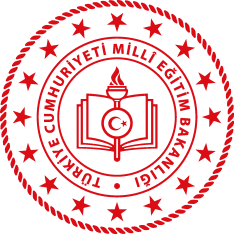 HİLMİ FIRAT ANADOLU LİSESİE-GÜVENLİK OKUL POLİTİKASI ve KURALLARIAMAÇ:Politikamız, yöneticiler, öğretmenler, veliler, tüm personel ve öğrenciler için hazırlanmış olup, internet erişimi ve bilgi iletişim cihazlarının kullanımı için geçerlidir.Söke Hilmi Fırat Anadolu Lisesi,e-güvenlik çalışmaları ile internet,akıllı tahta,bilgisayar,dizüstü bilgisayar ve cep telefonlarını kullanırken; öğrencilerin,velilerin ve öğretmenlerin korunmasını amaç edinmiştir.İnternetin ve teknolojinin,  yaşamın önemli bir parçası olması sebebiyle, herkes, riskleri yönetme ve strateji geliştirme yöntemlerinin öğrenilmesikonusunda bilinçlendirilmelidir.SORUMLULUKLAR:Okulu ve içerisindekileri korumak için e-güvenlik konusunda sorumluluk almak.Teknolojiyi güvenli ve sorumlu kullanmak.E-güvenlik politikalarının gelişmesine katkıda bulunmak.Olumlu öğrenme aşamasında mesleki gelişim için sorumluluk almak.Zarar görülmesi durumunda tehlikeyi gözlemleyip ilgili birimlere iletmek.OKUL WEB SİTESİ:Sitemizde yayınlanan tüm içerikler okul müdürümüzün onayından geçtikten sonra web sitesi komisyonu tarafından siteye konulmaktadır.Okulumuzun web sitesi,web sitesi komisyonu sorumluluğunda olup güçlü güvenlik önlemleri alınmış durumdadır.Öğrenci çalışmaları,velilerin izinleriyle yayınlanmaktadır.GÖRÜNTÜ VE VİDEOLARIN PAYLAŞIMIPaylaşılan tüm öğrenci bazlı etkinliklerde, etkinlik öncesinde velilerin izinleri alınmalıdır.Öğrenciler tarafından hazırlanacak olan bir video henüz hazırlanmadan önce,bununla ilgili görev alan öğrenciler, öğretmenlerinden izin almalıdır.Video konferans, resmi ve onaylanmış siteler aracılığıyla yapılacaktır.Kullanıcılar, şahsi sosyal medya hesaplarında, okul öğrencileri ve çalışanlarının yer aldığı görselleri,okul yetkili mercileri tarafından onaylanmadan paylaşamazlar.KULLANICILAR:Öğrenciler tarafından hazırlanacak olan bir video henüz hazırlanmadan önce, bununla ilgili görev alan öğrenciler,öğretmenlerinden izin almalıdır.Paylaşılan tüm öğrenci bazlı etkinliklerde,etkinlik öncesinde velilerin izinleri alınmalıdır.Video konferans,resmi ve onaylanmış siteler aracılığıyla yapılacaktır.İÇERİK:Video konferans yapılırken ,tüm kullanıcıların katılabileceği siteler üzerinden yapılacaktır.Video konferans yapılmadan önce diğer okullarla iletişim kurulmuş olması gerekmektedir.Okul, öğrenci ve çalışanlarını ilgilendiren/içinde bulunduran tüm içerikler  ancak kontrol ve onay süreçlerinden geçtikten sonra, paylaşıma açık hale gelecektir.İNTERNETİN VE BİLİŞİM CİHAZLARININ GÜVENLİ KULLANIMI:Tüm okulumuza ait bilişim cihazlarımızı kullanım politikamıza uygun şekilde, gerekli filtrelemeleri yaparak güvenli hale getirmiş durumdayız.Tüm çalışanlarımız, velilerimiz ve öğrencilerimiz etkili ve verimli çevrimiçi materyallerin kullanımı konusunda bilgilendirilmiştir.İnternet; bilgiye ulaşmakta en önemli araçlardan biri haline gelmişken, bunu okuldaki müfredat ile ilişkilendirerek doğru bilgiye en güvenli şekilde öğrencilerimizi ve öğretmenlerimizi ulaştırabiliyoruz.İnternet erişimlerimizi öğrencilerimizin yaş ve yeteneklerine göre entegreetmiş durumdayız.E-güvenlik ve siber zorbalık konuları derslerimizin yıllık planlarına dahil edilmiş olup, bu konularda yıl içinde öğrencilere bilgi aktarımıdevam etmektedir.Çevrimiçi materyaller öğretme ve öğrenmenin önemli bir parçası olup müfredat içinde aktif olarak kullanılmaktadır.Güvenli internet günü okulumuzda kutlanmaktadır. Öğrenciler akıllı tahtaya erişim için öğretmenlerinden veya okul idaresinden izinalmak zorundadır.CEPTELEFONLARIVEKİŞİSELCİHAZLARINKULLANIMI:Okul içerisinde video ya da fotoğraf çeken öğrencilere yasalar ve Ödül ve Disiplin Yönetmeliği maddeleri gereği işlem yapılmaktadır.Her türlü kişisel cihazların sorumluluğu kişinin kendisine aittir.Okulumuz bu tür cihazların kullanımından doğacak olumsuz sağlık ve yasal sorumlulukları kabul etmez.Okulumuz kişisel cep telefonlarının ve bilişim cihazlarının kayıp, çalınma ve hasardan korunması için gerekli tüm önlemleri alır fakat sorumluluk kişiye aittir.Okulumuz öğrencileri, velilerini aramaları gerektiği durumlarda okula ait olan telefonu bir okul idarecisi gözetiminde kullanabilirler.Öğrencilerimiz eğitim amaçlı (web 2 araçlarının kullanımı vb) kişisel cihazlarını kullanmak için okul yönetiminden izin almalıdır.Öğrencilerimiz cep telefon numaralarını yalnızca güvenilir kişilerle paylaşmaları, tanımadıkları güvenilir bulmadıkları kişilerle cep telefonu gibi kişisel bilgilerini paylaşmamaları gerektiği konusunda bilinçlendirilmektedirler.Çalışanlar(öğretmen,idareci,personelvb) okul politikasına aykırı davranışlarda bulunursa disiplin işlemleri başlatılır.Kurum çalışanları (öğretmen, idareci, personel vb) ve öğrenciler sosyal medya ya da sohbet programları üzerinden öğrenci ya da kurum çalışanlarından gelecek olan ya da kendilerinin gönderecekleri her türlü içerik ve Mesajlaşmanın  hukuki sorumluluğunu taşımaktadır, uygunsuz olabilecek her türlü içerik ve mesajlaşma ivedilikle okul yönetimi ile paylaşılır. Böyle bir duruma mahal vermemek için gereken önlemler alınır.E-GÜVENLİKEĞİTİMİ:Öğrenciler için e-güvenlik müfredatı ilgili derslerin yıllık planlarına eklenerek öğrenciler bu konularda bilgilendirilir.Öğrencilerimizin ihtiyaçları doğrultusunda çevrim içi güvenliği geliştirmek için sınıf rehber öğretmenleri akran eğitimi uygulamaktadır.Çevrimiçi güvenlik politikası tüm çalışanlarımıza resmi olarak duyurulacaktır.Güvenli İnternet Günü okulumuzda kutlanmaktadır. Bu güne yönelik okul koridorları ve sınıflarda pano çalışmalarımız ve sosyal medya paylaşımlarımız olmaktadır.ÇEVRİM  İÇİ OLAYLAR VE KORUMA:Okulumuzun tüm üyeleriçevrimiçi riskler konusunda bilgilendirilecektir. Eğitimler yapılıp içerikler açıklanacaktır.Okulumuzda yasadışı içerik, güvenlik ihlali, siber zorbalık, cinsel içerikli mesajlaşma, çocuk istismarı, kişisel bilgi güvenliği gibi konularda bilgilendirme çalışmaları yapılmaktadır.Okulumuzda internet, bilgi teknolojileri ve ekipmanlarının yanlış kullanımı ile ilgili tüm şikayetler okul müdürüne bildirilecektir.Okulumuzun tüm üyeleri gizlilik ve güvenlik endişelerini ortadan kaldırmak için resmi okul kurallarına uygun şekilde davranmaları hususunda bilgilendirilir.Yaşananolumsuzluklarda okul gerekli işlemleri yapmakla sorumludur.Sorunların çözümünde çalışanlar (öğretmen, idareci, personel vb), veliler ve öğrenciler okul ile birlikte hareket etmelidir.